A-level Philosophy Transition ActivityPhilosophy covers many topics, during this course we will be looking at four key areas; Morality, Epistemology, God and Mind. For your transition activity please pick one of the following philosophical topics, research it, including some key ideas, thinkers and debates. Then create posters that can be shared with the rest of the class. 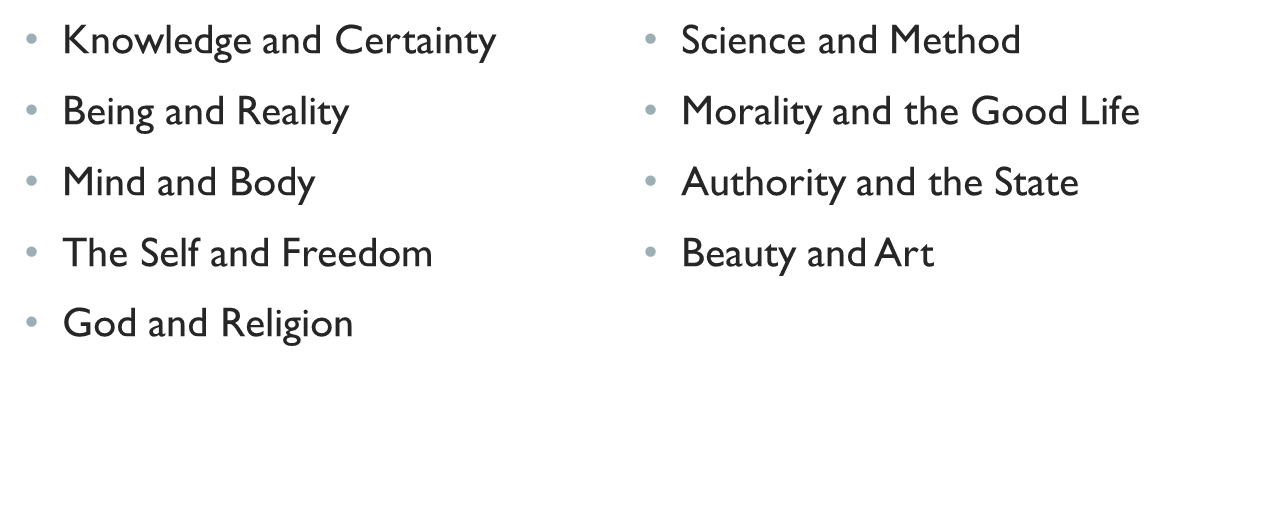 